GET A FREE ACE COLOR CHANGING CUP AT THE NEXTABBOTTS CREEK ELEMENTARY SPIRIT NIGHTMONDAY, JANUARY 30, 2017Dine In and Take Out – 8853 Six Forks Rd., Raleigh5:00 p.m. – 10:00 p.m.Be sure to mention Abbotts Creek and the school will receive a percentage of your purchase.  ACE cups will be awarded to all participants!GET A FREE ACE COLOR CHANGING CUP AT THE NEXTABBOTTS CREEK ELEMENTARY SPIRIT NIGHTMONDAY, JANUARY 30, 2017Dine In and Take Out – 8853 Six Forks Rd., Raleigh5:00 p.m. – 10:00 p.m.Be sure to mention Abbotts Creek and the school will receive a percentage of your purchase.  ACE cups will be awarded to all participants!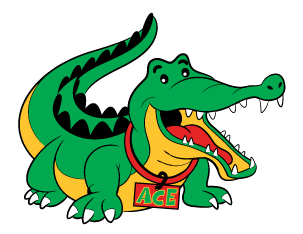 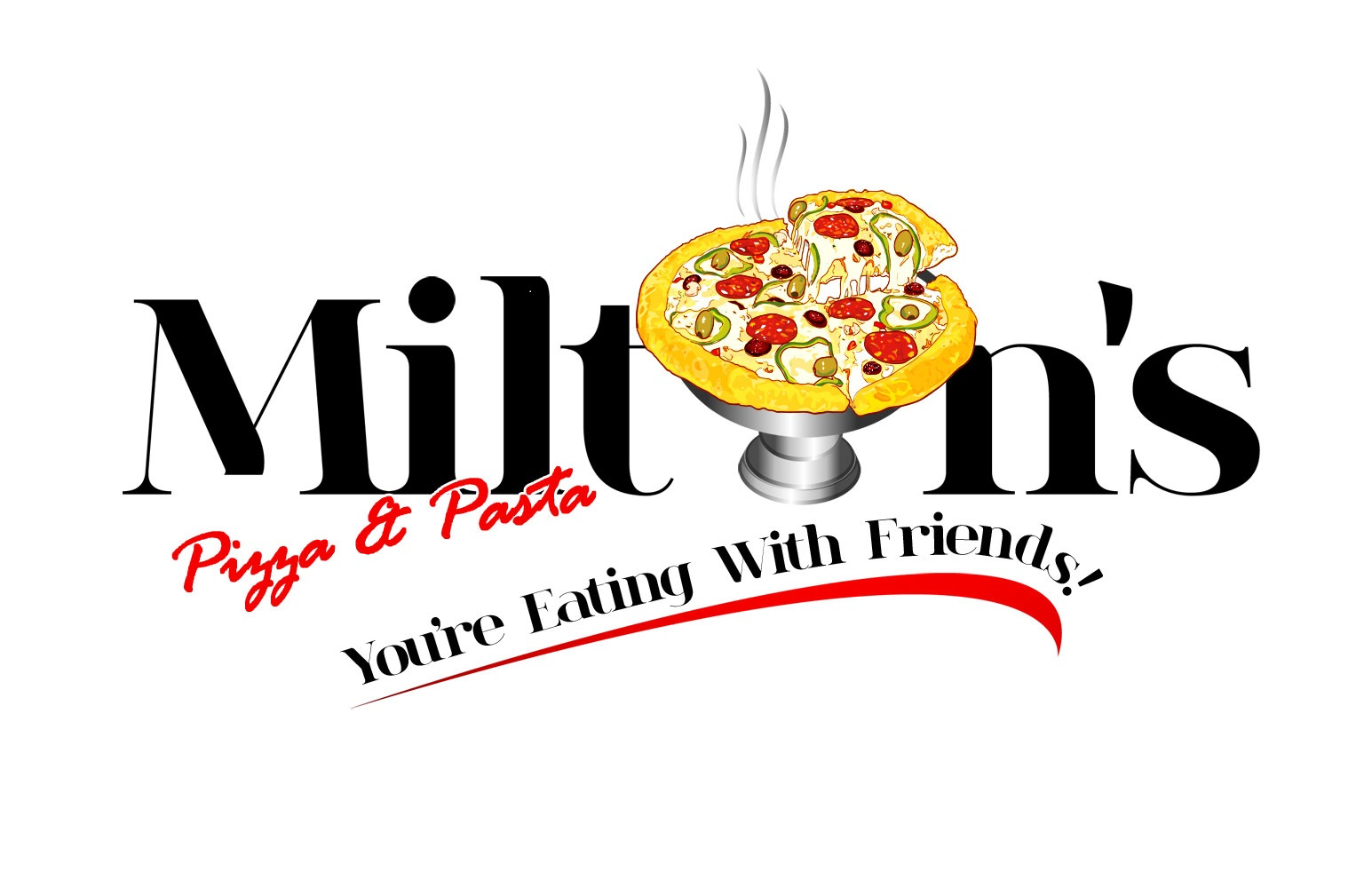 